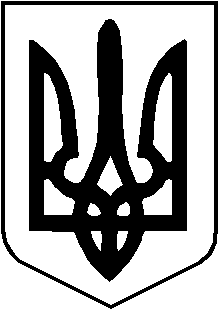 	У К Р А Ї Н А	МІСЦЕВЕ   САМОВРЯДУВАННЯПІЩАНСЬКА  СІЛЬСЬКА  РАДАНОВОМОСКОВСЬКИЙ РАЙОН ДНІПРОПЕТРОВСЬКА ОБЛАСТЬВОСЬМЕ СКЛИКАННЯДЕСЯТА СЕСІЯ                                                        Р І Ш Е Н Н Я23.06.2021 року                                                                                  № 16-10/VIII Про затвердження Правилрозміщення та демонтажузовнішньої реклами на територіїПіщанської сільської радиЗ метою приведення нормативно-правових актів у відповідність до чинного законодавства, удосконалення правового регулювання порядку розміщення зовнішньої реклами на території Піщанської сільської ради, відповідно до Постанови Кабінету Міністрів України від 29.12.2003р. № 2067 
«Про затвердження Типових правил розміщення зовнішньої реклами», керуючись ст. 26 Закону України «Про місцеве самоврядування  в Україні», 
ст. 22 Закону України «Про благоустрій населених пунктів», 
ст.16 Закону України «Про рекламу», Піщанська сільська радаВИРІШИЛА:1. Затвердити Правила розміщення та демонтажу зовнішньої реклами на території Піщанської сільської ради  (Додаток 1).2. Затвердити Порядок визначення розміру плати за право тимчасового користування місцями для розміщення рекламних засобів, які перебувають у комунальній власності Піщанської сільської ради (Додаток 2).3. Розповсюджувачам зовнішньої реклами у місячний термін з моменту набуття чинності даного рішення повідомити до відділу розвитку інфраструктури містобудування, архітектури та комунальної власності Піщанської сільської ради про існуючий договір на розміщення зовнішньої реклами для проведення повної інвентаризації об’єктів зовнішньої реклами на території населених пунктів Піщанської сільської ради та привести у відповідності до Правил дозвільну документацію на об’єкти.4. Комісії по регулюванню діяльності з розміщення зовнішньої реклами в строк до 01.09.2021р. провести перевірку існуючих рекламних засобів на території населених пунктів Піщанської сільської ради та забезпечити оперативний демонтаж тих засобів зовнішньої реклами, на які дозвільна документація відсутня, або рекламні засоби встановлені з порушеннями чинного законодавства.5. Рішення Піщанської сільської ради від 15.08.2018р. №1-3/VII «Про затвердження Правил розміщення зовнішньої реклами на території Піщанської сільської об’єднаної територіальної громади» вважати таким, що втратило чинність6. Координацію роботи по виконанню цього рішення покласти на заступника з питань діяльності виконавчих органів сільського голови 
(Жигалка Ю.А.), контроль – на постійну комісію з питань інфраструктури, транспорту, благоустрою, житлово-комунального господарства та комунальної власності сільської ради.Сільський голова                                                                                    С.В. Тищенко